DSC Change Completion Report (CCR)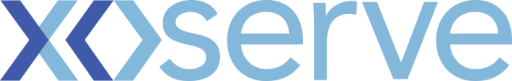 Please send completed form to: box.xoserve.portfoliooffice@xoserve.comDocument Version HistoryTemplate Version HistoryChange TitleMinor Release Drop 9Change reference number (XRN)XRN5294Xoserve Project Manager  Bali BahiaEmail addressBali.Bahia@xoserve.comContact numberTarget Change Management Committee date10/05/2021Date of Solution Implementation20/03/2021Section 1: Overview of Change DeliverySection 1: Overview of Change DeliveryThe changes within Minor Release Drop 9 were delivered to the agreed scope and to  the agreed implementation date  of 20th  March 2021. The changes made in UK Link were as detailed below.XRN5080: Failure to Supply Gas (FSG_GSOP1) - System ChangesOfgem requires the DNs to operate GSOPs for certain services that are provided to end-consumers. Where these service standards are not reached, the DN is required to make compensation payments within certain timescales. GSOP1 relates to the DN failing to supply gas to an end-consumer. Where the DN fails to make GSOP1 payments within the relevant timescale, further compensation is paid through GSOP12.   Xoserve provides process/application support to the DNs to ensure the GSOP1 (or, FSG) payments are invoiced according to the statutory timescales. We are providing a solution to enable DNs to comply with the new FSG Licence obligations;GSOP1 Failure to Supply Gas (FSG): Payable after 24 Hours (as per current RIIO-GD1)Domestic payment increased from £30 to £60 Non-Domestic payment increased from £50 to £100  (MPRNs =< 73,200 kWh, MSC ‘I’)Payment cap of £1,000 to be removed Payable to customer (via Shipper / Supplier) reduced from 20 to 10 working days Note: GSOP12 late liability incurred if GSOP1 is not paid within 10 working days from the ‘Gas On day’GSOP12: Timely payment of GSOP customer payments: Late liability payment from 11th working day (see previous Note)Payment increased from £20 to £40 – one-off paymentBenefits:DNs will be able to identify and reconcile all the Mod0565 MPRs that have been transferred from the FSG process into the SOS Liabilities process ready for invoicing. XRN5135: DNO and NTS Invoices to Shippers and DNs VAT compliance Invoices issued to DNs and the invoices issued to shippers on behalf of DNs are missing some of the details.  Specifically, customer name and address are not included and as such the invoices are not compliant with UK VAT legislation. All invoices issued to DNs and to Shippers on behalf of Gas Transporters (including NTS) must be compliant with HMRC VAT regulations: The invoice documentation must include the full legal trading name of the recipient The invoice documentation must include the full legal registered trading address of the recipient Some invoices must be altered to include the Vendor/Supplier address (only applicable to those invoices where this information is currently missing) Benefits:Invoices become Vat compliant, and also the existing workaround of a letter sent to DN’s and Shippers to cover The changes within Minor Release Drop 9 were delivered to the agreed scope and to  the agreed implementation date  of 20th  March 2021. The changes made in UK Link were as detailed below.XRN5080: Failure to Supply Gas (FSG_GSOP1) - System ChangesOfgem requires the DNs to operate GSOPs for certain services that are provided to end-consumers. Where these service standards are not reached, the DN is required to make compensation payments within certain timescales. GSOP1 relates to the DN failing to supply gas to an end-consumer. Where the DN fails to make GSOP1 payments within the relevant timescale, further compensation is paid through GSOP12.   Xoserve provides process/application support to the DNs to ensure the GSOP1 (or, FSG) payments are invoiced according to the statutory timescales. We are providing a solution to enable DNs to comply with the new FSG Licence obligations;GSOP1 Failure to Supply Gas (FSG): Payable after 24 Hours (as per current RIIO-GD1)Domestic payment increased from £30 to £60 Non-Domestic payment increased from £50 to £100  (MPRNs =< 73,200 kWh, MSC ‘I’)Payment cap of £1,000 to be removed Payable to customer (via Shipper / Supplier) reduced from 20 to 10 working days Note: GSOP12 late liability incurred if GSOP1 is not paid within 10 working days from the ‘Gas On day’GSOP12: Timely payment of GSOP customer payments: Late liability payment from 11th working day (see previous Note)Payment increased from £20 to £40 – one-off paymentBenefits:DNs will be able to identify and reconcile all the Mod0565 MPRs that have been transferred from the FSG process into the SOS Liabilities process ready for invoicing. XRN5135: DNO and NTS Invoices to Shippers and DNs VAT compliance Invoices issued to DNs and the invoices issued to shippers on behalf of DNs are missing some of the details.  Specifically, customer name and address are not included and as such the invoices are not compliant with UK VAT legislation. All invoices issued to DNs and to Shippers on behalf of Gas Transporters (including NTS) must be compliant with HMRC VAT regulations: The invoice documentation must include the full legal trading name of the recipient The invoice documentation must include the full legal registered trading address of the recipient Some invoices must be altered to include the Vendor/Supplier address (only applicable to those invoices where this information is currently missing) Benefits:Invoices become Vat compliant, and also the existing workaround of a letter sent to DN’s and Shippers to cover Section 2: Confirmed Funding ArrangementsSection 2: Confirmed Funding ArrangementsSection 3: Provide a summary of any agreed scope changesSection 3: Provide a summary of any agreed scope changesThere were no scope changes for Minor Release Drop 9There were no scope changes for Minor Release Drop 9Section 4: Detail any changes to the Xoserve Service DescriptionSection 4: Detail any changes to the Xoserve Service DescriptionN/AN/ASection 5: Provide details of any revisions to the text of the UK Link ManualSection 5: Provide details of any revisions to the text of the UK Link ManualThere have been no changes to the UK Link ManualThere have been no changes to the UK Link ManualSection 6: Lessons LearntSection 6: Lessons LearntScope updates to be provided within the agreed timescales from service provider.Cross-platform engagement to be managed from the start to agree requirements and delivery approach for multiple changes.SME resource constraints to be managed from the start of the project by providing early sight of the plan to understand when resources are required for each phase.Scope updates to be provided within the agreed timescales from service provider.Cross-platform engagement to be managed from the start to agree requirements and delivery approach for multiple changes.SME resource constraints to be managed from the start of the project by providing early sight of the plan to understand when resources are required for each phase.VersionStatusDateAuthor(s)Summary of Changes0.1Draft23/03/2021Bali BahiaInitial draftTracy OConnorVersionStatusDateAuthor(s)Summary of Changes2.0Approved17/07/18Rebecca PerkinsTemplate approved at ChMC on 11th July3.0Approved19/12/18Heather SpensleyMoved onto Xoserve’s new Word template in line with new branding